1Ο ΠΡΑΚΤΙΚΟ ΚΡΙΤΙΚΗΣ ΕΠΙΤΡΟΠΗΣΣτην αίθουσα συνεδριάσεων του Δημοτικού Συμβουλίου Κατερίνης, στον 1ο όροφο του Δημαρχιακού μεγάρου που βρίσκεται επί της πλατείας Δημαρχείου στην Κατερίνη, σήμερα στις 15.07.2019 ημέρα Δευτέρα και ώρα 10:00, συνήλθε σε πρώτη συνεδρίαση η Κριτική Επιτροπή του Αρχιτεκτονικού Διαγωνισμού Ιδεών με τίτλο «Ανάπλαση δικτύου πεζοδρόμων του κέντρου πόλης Κατερίνης» μετά από πρόσκληση του αγωνοθέτη. Η Κριτική επιτροπή συγκροτήθηκε με την με αριθμό 256/2019 απόφαση της Οικονομικής Επιτροπής Δήμου Κατερίνης (ΑΔΑ: 6ΘΑΠΩΕΤ-Θ5Η) η οποία δημοσιεύθηκε στην Εφημερίδα της Κυβέρνησης (ΦΕΚ 355/ Υ.Ο.Δ.Δ./10.06.2019). Στην συνεδρίαση παρευρέθηκαν οι κάτωθι:Μακρίδης Πέτρος του Θεοδώρου, Αρχιτέκτονας ΜηχανικόςΠάτσιος Αθανάσιος του Κωνσταντίνου, Αρχιτέκτονας Μηχανικός Παπαδοπούλου Αναστασία του Γεωργίου, Αρχιτέκτονας ΜηχανικόςΣκαρλάτος Παναγιώτης του Κωνσταντίνου, Αρχιτέκτονας ΜηχανικόςΚανταρτζής Μιχάλης του Νικολάου, Αρχιτέκτονας ΜηχανικόςΓραμματέας της επιτροπής ορίσθηκε η κα Πακαταρίδου Βασιλική του Συμεών, ΠΕ Πολιτικός Μηχανικός, υπάλληλος του Τμήματος Τεχνικών Έργων της Διεύθυνσης Τεχνικών Υπηρεσιών Δήμου Κατερίνης.Τα μέλη της Επιτροπής αφού έλαβαν υπόψη την Προκήρυξη του Αρχιτεκτονικού Διαγωνισμού Ιδεών «Ανάπλαση δικτύου πεζοδρόμων του κέντρου πόλης Κατερίνης» και ιδιαίτερα την παρ.19.3 αυτής (1ο στάδιο), τις δημοσιεύσεις στον τύπο και στο ενημερωτικό Δελτίο του Τ.Ε.Ε., παρέλαβαν από τον αγωνοθέτη έξι (6) προτάσεις και προχώρησαν στην αποσφράγιση των δεμάτων και στον έλεγχο της έγκυρης υποβολής, διασφάλισης της ανωνυμίας των προτάσεων και πληρότητας των υποβληθέντων στοιχείων, μονογράφοντας τα σχέδια, τα τεύχη και τους σφραγισμένους φακέλους των προτάσεων.Η σειρά αποσφράγισης των δεμάτων είναι η κάτωθι:α/α 1Αποσφραγίσθηκε η πρόταση με κωδικό: 211950LP68 (αρ. πρωτ. 25665/01.07.2019) και διαπιστώθηκε το απαραβίαστο της συσκευασίας και μονογραφήθηκαν τα περιεχόμενά του, ήτοι:Τεύχος επεξηγηματικής έκθεσης (πέντε αντίγραφα)Τρεις (3) πινακίδες μεγέθους DIN A0 με σχέδια σύμφωνα με τα ζητούμενα στο άρθρο 12.2 της ΠροκήρυξηςΗλεκτρονικό μέσο αποθήκευσης – usb (2 τεμ)Σφραγισμένος φάκελος με τα στοιχεία επωνυμίας.α/α 2Αποσφραγίσθηκε η πρόταση με κωδικό: ΖΥ87654321 (αρ. πρωτ. 25743/01.07.2019) και διαπιστώθηκε το απαραβίαστο της συσκευασίας και μονογραφήθηκαν τα περιεχόμενά του, ήτοι:Τεύχος επεξηγηματικής έκθεσης (πέντε αντίγραφα)Τρεις (3) πινακίδες μεγέθους DIN A0 με σχέδια σύμφωνα με τα ζητούμενα στο άρθρο 12.2 της ΠροκήρυξηςΗλεκτρονικό μέσο αποθήκευσης – usb (2 τεμ)Σφραγισμένος φάκελος με τα στοιχεία επωνυμίας.α/α 3Αποσφραγίσθηκε η πρόταση με κωδικό: 40114025ΤS (αρ. πρωτ. 25745/01.07.2019) και διαπιστώθηκε το απαραβίαστο της συσκευασίας και μονογραφήθηκαν τα περιεχόμενά του, ήτοι:Τεύχος επεξηγηματικής έκθεσης (πέντε αντίγραφα)Δύο(2) πινακίδες μεγέθους DIN A0 με σχέδια σύμφωνα με τα ζητούμενα στο άρθρο 12.2 της ΠροκήρυξηςΗλεκτρονικό μέσο αποθήκευσης – usb (2 τεμ)Σφραγισμένος φάκελος με τα στοιχεία επωνυμίας.α/α 4Αποσφραγίσθηκε η πρόταση με κωδικό: 77175177ΤP (αρ. πρωτ. 25820/02.07.2019) και διαπιστώθηκε το απαραβίαστο της συσκευασίας και μονογραφήθηκαν τα περιεχόμενά του, ήτοι:Τεύχος επεξηγηματικής έκθεσης (πέντε αντίγραφα)Τρεις (3) πινακίδες μεγέθους DIN A0 με σχέδια σύμφωνα με τα ζητούμενα στο άρθρο 12.2 της ΠροκήρυξηςΗλεκτρονικό μέσο αποθήκευσης – usb (2 τεμ)Σφραγισμένος φάκελος με τα στοιχεία επωνυμίας.α/α 5Αποσφραγίσθηκε η πρόταση με κωδικό: 84123453ΝΕ (αρ. πρωτ. 25822/02.07.2019) και διαπιστώθηκε το απαραβίαστο της συσκευασίας και μονογραφήθηκαν τα περιεχόμενά του, ήτοι:Τεύχος επεξηγηματικής έκθεσης (πέντε αντίγραφα)Δύο(2) πινακίδες μεγέθους DIN A0 με σχέδια σύμφωνα με τα ζητούμενα στο άρθρο 12.2 της ΠροκήρυξηςΗλεκτρονικό μέσο αποθήκευσης – usb (2 τεμ)Σφραγισμένος φάκελος με τα στοιχεία επωνυμίας.α/α 6Αποσφραγίσθηκε η πρόταση με κωδικό: 93699369SN (αρ. πρωτ. 26707/05.07.2019) και διαπιστώθηκε το απαραβίαστο της συσκευασίας και μονογραφήθηκαν τα περιεχόμενά του, ήτοι:Τεύχος επεξηγηματικής έκθεσης (πέντε αντίγραφα)Τρεις (3) πινακίδες μεγέθους DIN A0 με σχέδια σύμφωνα με τα ζητούμενα στο άρθρο 12.2 της ΠροκήρυξηςΗλεκτρονικό μέσο αποθήκευσης – usb (2 τεμ)Σφραγισμένος φάκελος με τα στοιχεία επωνυμίας.Κατά το στάδιο της αποσφράγισης διαπιστώθηκε η έγκαιρη αποστολή των προτάσεων των διαγωνιζομένων, καθώς και η έγκυρη σήμανσή τους κατά το άρθρο 14 της οικείας προκήρυξης.Ως εκ τούτου, γίνονται δεκτές όλες οι προτάσεις και ουδεμία αποκλείεται. Στο σημείο αυτό και ώρα 15:00 ολοκληρώθηκε και λύθηκε η συνεδρίαση.Η Κριτική ΕπιτροπήΗ Γραμματέας της ΕπιτροπήςΠακαταρίδου Βασιλική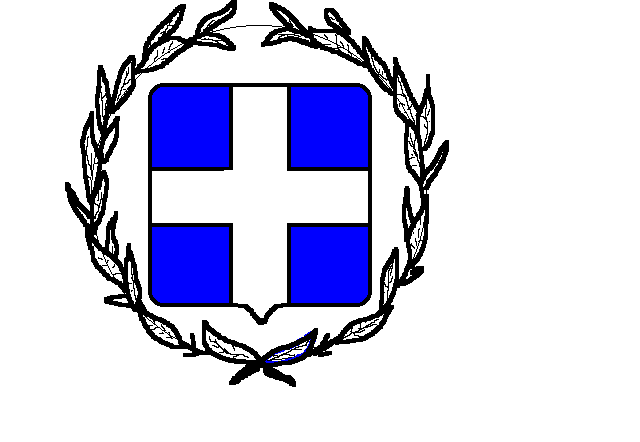 ΕΛΛΗΝΙΚΗ ΔΗΜΟΚΡΑΤΙΑΝΟΜΟΣ ΠΕΡΙΑΣΔΗΜΟΣ ΚΑΤΕΡΙΝΗΣΔΙΕΥΘΥΝΣΗ ΤΕΧΝΙΚΩΝ ΥΠΗΡΕΣΙΩΝΤΜΗΜΑ ΤΕΧΝΙΚΩΝ ΕΡΓΩΝΑρχιτεκτονικός διαγωνισμός ιδεών με τίτλο «Ανάπλαση δικτύου πεζοδρόμων του κέντρου πόλης Κατερίνης»Μακρίδης ΠέτροςΠάτσιος ΑθανάσιοςΠαπαδοπούλου ΑναστασίαΣκαρλάτος ΠαναγιώτηςΚανταρτζής Μιχάλης